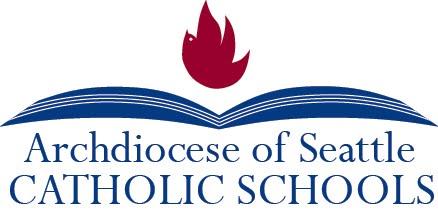 Local Social Studies Organizations for Supplementary Learning Opportunities The listing below includes a variety of museums and historical sites that offer opportunities for field trips and enrichment. Sites are organized alphabetically based on the town in which they are located. AnacortesAnacortes History Museum   1305 8th St., Anacortes, WA  98221360-293-1915https://www.anacorteswa.gov/333/MuseumThe Anacortes Museum, Maritime Heritage Center and W.T. Preston exist to preserve and interpret the history of Fidalgo and Guemes Islands and to nurture in the community an awareness and appreciation of its heritage.Bellingham The Whatcom Museum121 Prospect St. Bellingham, WA 98225(360)-778-8930www.whatcommuseum.orgThe Whatcom Museum serves as both a community magnet and a regional destination for cultural experiences rooted in art, nature, and Northwest history.BremertonKitsap County Historical Museum280 4th St, Bremerton, WA 98337(360) 479-6226https://kitsapmuseum.org/   The mission of the Kitsap County Historical Society & Museum is to collect, preserve, and exhibit the diverse culture, heritage, and history of Kitsap County for the education and enjoyment of the public.Naval Destroyer Museum300 Washington Beach Ave., Bremerton, WA 98337(360) 792-2457 https://ussturnerjoy.org/Museum tour of the Naval Destroyer USS Turner Joy moored in Bremerton.  Learn about the ship, the man it is named after, and its role in US military history.Castle Rock Mount St. Helens Visitor Center    3029 Spirit Lake Highway, Castle Rock, WA  98611(360) 274-0962https://parks.state.wa.us/245/Mount-St-Helens The Visitor Center educates visitors on the historical significance of the landscape before and during the eruption, and the resulting impact on nearby ecosystems. ChehalisChehalis-Centralia Railroad & Museum   1101 SW Sylvenus St, Chehalis, WA 9853360.748.9593http://steamtrainride.comThe museum’s goal is to preserve the logging and railroading heritage of Lewis County.Coupeville Island County Historical Museum- Whidbey and Camano Islands986 Alexander St, Coupeville, WA 98239(360) 678-3310https://whidbeycamanoislands.com/island-county-historical-museum/ Develop an understanding of the past events that shaped today’s island culture. Elbe Mt. Rainier Railroad and Logging Museum       54124 Mountain Hwy E, Elbe, WA 98330(360) 492-6000https://mtrainierrailroad.com Museum exhibits explore a comprehensive collection of steam logging locomotives and discover the stories behind the pioneers of railroad logging camps in the early to mid 1900’s. Excursions and museum visits are scheduled on summer and fall weekends with thrilling holiday excursions each winter.Everett The Flying Heritage and Combat Armor Museum    3407 109th St SW, Everett, WA 98204(206) 342- 4242 https://flyingheritage.org/Paul G. Allen's collection of rare military aircraft, tanks and other military hardware from the United States, Germany, Japan, Russia, and the United Kingdom. The Flying Heritage & Combat Armor Museum includes several significant military machines of the 20th century.Neah BayMakah Museum1880 Bayview Ave | P.O. Box 160, Neah Bay, Washington 98357(360)645-2711https://makahmuseum.com/visiting/guided-tours/This museum offers visitors a glimpse of pre-contact Makah life with over 500 artifacts. The museum exhibit offers gallery and environmental tours. Tours last 1.5 - 2 hours. OlympiaWashington State Capitol416 Sid Snyder Ave SW, Olympia, WA 98504(360) 902-8880; tours@des.wa.govhttps://des.wa.gov/services/facilities-leasing/capitol-campus/tours#SchoolTourThe Washington State Capitol offers students a glimpse into how Washington State government works. There are several tours available, including the Civic Education Tour (grades 4-12), the Governor’s Mansion tour, and general public tours. San Juan IslandEnglish Camp and American CampSan Juan Island(360) 378-2240https://www.nps.gov/sajh/learn/historyculture/english-camp.htmhttps://www.nps.gov/sajh/planyourvisit/american-camp.htm National Park tour of the English Camp and American Camp on San Juan Island, sites on which the US and Great Britain disputed the US-Britain border in the 1859 Pig War. SeattleBurke Museum4300 15th Ave NE, Seattle (UW Campus)(206) 543-7907 https://www.seattleattractions.com/seattle-attractions/burke-museum/Includes six galleries about the people, geology, plants and animals that make the natural history and culture of the Pacific NorthwestKlondike Goldrush Museum(206) 220-4240https://www.nps.gov/klse/index.htmLearn about the Klondike Gold Rush in Seattle. The Museum of Flight9404 E. Marginal Way South, Seattle, WA 98108-4097(206) 764-5700info@museumofflight.org The Museum of Flight is the largest independent, non-profit air and space museum in the world! The Museum of History & Industry860 Terry Ave. N., Seattle, WA 98109(206) 324-1126https://mohai.org/visit/MOHAI uses exhibits to take students through the history of Seattle. Field trips are self-guided and hands-on. Some trips include: Cracking the History--Salish stories, Hands on History, The Significance of Salmon.Northwest African-American Museum        300 S Massachusetts St, Seattle, WA 98144(206) 518-6000https://www.naamnw.org The Northwest African American Museum serves to present and preserve the connections between the Pacific Northwest and people of African descent and investigate and celebrate Black experiences in America through exhibitions, programs and events.Seattle Holocaust Center for Humanity2045 2nd Avenue, Seattle, WA 98121 206-582-3000https://holocaustcenterseattle.org/Through artifacts and stories from local Holocaust survivors, students will begin to understand the history of the Holocaust and that their choices make a difference. For grades 6 and up. Southwest Seattle History Museum     3003 61st Ave SW, Seattle, WA 98116(206) 350-0999http://www.loghousemuseum.orgA place to discover and celebrate the history of the Duwamish peninsula and the Birthplace of Seattle.Wing Luke Museum719 South King St. Seattle, WA  98104(206) 623-5124https://www.seattleattractions.com/seattle-attractions/wing-luke-museum-chinatown-discovery-tours Learn how Asian pioneers shaped Seattle. TacomaFort Nisqually Living History Museum5400 N. Pearl St. #11, Tacoma, WA 98407(253) 404-3970https://www.metroparkstacoma.org/fort-toursFort Nisqually Living History Museum is part of Metro Parks Tacoma. There are group tours available for Preschool-3rd grade and multiage groups. Each tour includes hands-on activities and a glimpse into 19th century life. Specialty tours are also available. There are some limited scholarships available. There is an educational kit (not free), must pick up and return. Washington State Historical Society1911 Pacific Ave, Tacoma, WA 984021-888-BE-THERE (1-888-238-4373)http://www.washingtonhistory.org/education/fieldtrips/The Washington State Historical Society is dedicated to helping bring Washington State History to life. There are rotating exhibits and permanent exhibits (The Great Hall, History Lab, Model Railroad). There are a variety of field trips available--both self-guided (K-12) or facilitated lab experiences (3-12). There are some scholarships available, plus a sliding scale fee for students. Teachers are free. Tulalip The Tulalip Tribes Hibulb Cultural Center6410 23rd Avenue NE, Tulalip, WA 98271(360) 716-2600www.hibulbculturalcenter.org The Hibulb Cultural Center and Natural History Preserve’s mission is to revive, restore, protect, interpret, collect and enhance the history, traditional cultural values and spiritual beliefs of the Tulalip Tribes, who are the successors in interest to the Snohomish, Snoqualmie and Skykomish tribes and other tribes and bands signatory to the Treaty of Point Elliott.Vancouver/PortlandFort Vancouver612 E Reserve St., Vancouver , WA 98661 (360) 816-6243https://www.nps.gov/fova/learn/education/classrooms/fovafieldtrips.htmThis national park offers stories of Hudsons Bay Company’s Fort Vancouver, the US Army’s Vancouver Barracks, Pearson Field, and the McLoughlin House in Oregon City. Cultural demonstrations are offered at various locations in the fort.  Guided tours of the Fort occur at 9:30, 10:30, and 11:30 and last 50 minutes.  There are 35 students per tour.Lewis and Clark National Historic Park92343 Fort Clatsop Road, Astoria, OR 97103 (503)861-4422https://www.nps.gov/lewi/learn/education/planafieldtrip.htmOffers Ranger Guided and Self Guided Programs for PK - High school. Ranger conducted  tours offer a range of group sizes and length of tours.CityPage #City Page #City Page #Anacortes1Coupeville2San Juan Island3Bellingham1Elbe2Seattle3-4Bremerton2-3Everett2Tacoma4Castle Rock2Neah Bay3Tulalip5Chehalis2Olympia3Vancouver/ Portland5